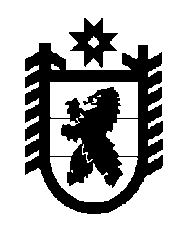 Российская Федерация Республика Карелия    РАСПОРЯЖЕНИЕГЛАВЫ РЕСПУБЛИКИ КАРЕЛИЯВнести в состав рабочей группы по координации  деятельности органов исполнительной власти Республики Карелия и обеспечению контроля за реализацией отдельных указов Президента Российской Федерации от 7 мая 2012 года на территории Республики Карелия, утвержденный распоряжением Главы Республики Карелия от 24 июля                 2012 года № 268-р (Собрание законодательства Республики Карелия, 2012, № 7, ст. 1325; 2013, № 7, ст. 1235; 2014, № 3, ст. 374; 2015, №  4, ст. 654; 2016, № 2, ст. 225), с изменениями, внесенными распоряжением Главы Республики Карелия от 26 сентября 2016 года № 403-р, следующие изменения: а) включить в состав рабочей группы следующих лиц:Жирнель Е.В. – первый заместитель Министра экономического развития и промышленности Республики Карелия;Фандеев Г.В. – начальник управления Администрации Главы Республики Карелия;б) исключить из состава рабочей группы Мануйлова С.Н., 
Смирнову Э.Э., Хюннинена А.В.            Глава Республики  Карелия                                                               А.П. Худилайненг. Петрозаводск9 февраля 2017 года№ 39-р